                                                                                          CALL US to Schedule Free Trial Class		“CREATING CHAMPIONS FOR THE GAME OF LIFE!”                                                                  Fit 2 Defend Academy		                                   Adult- Teens Class Schedule 2024Try a Free Class	(847) 445-7247Email: f2dbjj@gmail.comCheck out our website: www.fit-to-defend.com.Schedule KEY:Brazilian Jiu-Jitsu Classes = IN BLACKCombative Blend Classes = IN RED                   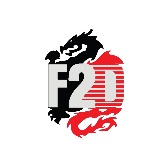 Lake Bluff Address: 419 W. Washington Ave. Unit A. Lake Bluff IL. 60044 (Teens & Adult Jitsu Class Schedule)EFFECTIVE AS OF: January 2nd, 2024Schedule may change.Programs for ages 15 yrs. old and olderMondayTuesdayWednesdayThursdayFridaySaturdayMorningSundayMorning8:00 -9:00 AMMaster Brazilian Jiu-Jitsu class (40 yrs. old & older)9:00 -10:00 AMAll levelBrazilian Jiu-Jitsu12:00-1:00 PMAll Level Brazilian Jiu-Jitsu        All Level   Brazilian Jiu-JitsuBrazilian Jiu-Jitsu Open Drilling/MatNot a formal class9:00 -10:00 AMAll LevelBrazilian Jiu-Jitsu6:30 - 7:30     PMAll LevelBrazilian Jiu-Jitsu All LevelBrazilian Jiu-Jitsu All LevelBrazilian Jiu-Jitsu All LevelBrazilian Jiu-Jitsu 7:30 – 8:30 PMCombative Blend Combative Blend Combative Blend 7:30 – 8:30 PMOpen Mat TrainingBlue MatsOpen Mat TrainingBlue MatsOpen Mat     TrainingBlue MatsOpen Mat     TrainingComp/DrillingMAIN MAT